Business Management			Name____________________________________________________Strengths Finder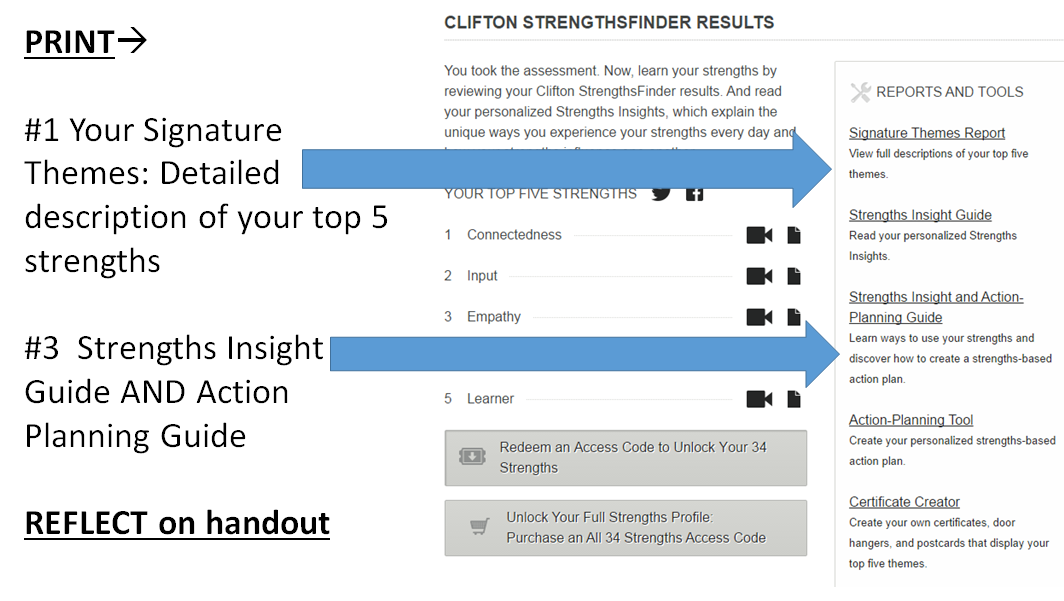 What is your 1ST STRENGTH?________________________________________What is your shared theme description? Include other things learned:  As you read your personalized strengths insights, what words, phrases, or lines stand out to you? In other words, YES, THAT’S ME!! Out of all the talents in this insight, what would you like for others to see most in you?What is your 2ND STRENGTH? __________________________________________What is your shared theme description? Include other things learned:  As you read your personalized strengths insights, what words, phrases, or lines stand out to you? In other words, YES, THAT’S ME!! Out of all the talents in this insight, what would you like for others to see most in you?What is your 3RD STRENGTH? __________________________________________What is your shared theme description?  Include other things learned:  As you read your personalized strengths insights, what words, phrases, or lines stand out to you? In other words, YES, THAT’S ME! Out of all the talents in this insight, what would you like for others to see most in you?What is your 4TH STRENGTH? __________________________________________What is your shared theme description? Include other things learned:  As you read your personalized strengths insights, what words, phrases, or lines stand out to you? In other words, YES, THAT’S ME!! Out of all the talents in this insight, what would you like for others to see most in you?What is your 5TH STRENGTH? __________________________________________What is your shared theme description? Include other things learned:  As you read your personalized strengths insights, what words, phrases, or lines stand out to you? In other words, YES, THAT’S ME!! Out of all the talents in this insight, what would you like for others to see most in you?SUMMARY OF STRENGTHS: How does this information help you better understand your unique talents? What will you do differently tomorrow (or in your future) as a result of this report?  Review the Application section of your strengths report. Write down two action points that you will take for EACH strength below.Strength___________________________   	Action #1—						Action #2—Strength___________________________   	Action #1—						Action #2—Strength___________________________   	Action #1—						Action #2—Strength___________________________   	Action #1—						Action #2—Strength___________________________   	Action #1—						Action #2—How will you use your talents to achieve?  Name two other strengths that you identify with on the Reference Card.  Explain. What domains are your strengths in? Is there a dominant domain?REVIEW THE OTHER RESOURCES ON THE WEBSITE.  Write down additional key points you learn about your strengths throughout the handout (specifically #1-20)